Комитет администрации Курьинского района Алтайского края по образованиюМуниципальное казённое общеобразовательное учреждение «Трусовская средняя общеобразовательная школа» Курьинского района  Алтайского краяОБЯЗАТЕЛЬНЫЙ ОБРАЗОВАТЕЛЬНЫЙ МИНИМУМКомитет администрации Курьинского района Алтайского края по образованиюМуниципальное казённое общеобразовательное учреждение «Трусовская средняя общеобразовательная школа» Курьинского района  Алтайского краяОБЯЗАТЕЛЬНЫЙ ОБРАЗОВАТЕЛЬНЫЙ МИНИМУМКомитет администрации Курьинского района Алтайского края по образованиюМуниципальное казённое общеобразовательное учреждение «Трусовская средняя общеобразовательная школа» Курьинского района  Алтайского краяОБЯЗАТЕЛЬНЫЙ ОБРАЗОВАТЕЛЬНЫЙ МИНИМУМКомитет администрации Курьинского района Алтайского края по образованиюМуниципальное казённое общеобразовательное учреждение «Трусовская средняя общеобразовательная школа» Курьинского района  Алтайского краяОБЯЗАТЕЛЬНЫЙ ОБРАЗОВАТЕЛЬНЫЙ МИНИМУМУтверждён на заседании методического советаПротокол №_____ от «____»_2016г.ПредметматематикаКласс5Четверть2УчительНестеренко Е.Н.1. Как найти неизвестное делимое?Надо частное умножить на делитель 2. Как найти неизвестный множитель? Надо произведение разделить на известный множитель3.Как найти неизвестный делитель?Надо делимое разделить на частное4.Как найти площадь прямоугольника?Надо длину умножить на ширину5.Как найти расстояние?Надо скорость умножить на время6.Как найти скорость?Надо расстояние разделить на время7. Как найти время?Надо расстояние разделить на скорость                                                                                 8. Что называют формулой?Запись какого-нибудь правила с помощью букв             Утверждён на заседании методического советаПротокол №_____ от «____»_ 2016г.ПредметматематикаКласс7Четверть2УчительНестеренко Е.Н.1. Что называется степенью числа а с натуральным показателем  n ?Называется произведение n множителей, каждый из которых равен a2. Свойства степени с натуральным показателем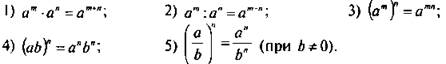 3.Что такое одночлен?Произведение чисел, переменных и их степеней 4.Какой треугольник называется равнобедренным?Треугольник, у которого две стороны равны5.Свойство биссектрисы равнобедренного треугольникаВ равнобедренном треугольнике биссектриса, проведённая к основанию, является медианой и высотой6.Свойство углов равнобедренного треугольникаВ равнобедренном треугольнике углы при основании равны7. Второй признак равенства треугольниковЕсли сторона и два прилежащие к ней угла одного треугольника, соответственно равны стороне и двум прилежащим к ней углам другого треугольника, то такие треугольники равны                                                                              8. Третий признак равенства треугольниковЕсли три стороны одного треугольника соответственно равны трём сторонам другого треугольника то такие треугольники равны                    Утверждён на заседании методического советаПротокол №_____ от «____»_ 2016г.ПредметматематикаКласс9Четверть2УчительНестеренко Е.Н.1. Какое уравнение называется целым? Целым уравнением с одной переменной называется уравнение, левая и правая части которого- целые выражения2. Какое уравнение называется дробными рациональными?Уравнение, обе части которого являются рациональными выражениями, причём хотя бы одно из них-дробным выражением3.Алгоритм решения дробных рациональных уравнений1.Разложить все знаменатели на множители2.Найти общий знаменатель3.Умножить обе части уравнения на общий знаменатель4.Решить получившееся целое уравнение5.Сделать проверку и исключить корни, которые обращают общий знаменатель в нуль 4.Теорема о площади треугольникаПлощадь треугольника равна половине произведения двух его сторон на синус угла между ними5.Теорема синусовКвадрат стороны треугольника равен сумме двух других сторон минус удвоенное произведение этих сторон на косинус угла между ними6.Теорема косинусовУгол с вершиной в центре окружности7. Основное тригонометрическое тождествоsin² α + cos² α = 1Утверждён на заседании методического советаПротокол №_____ от «____»_ 2016г.ПредметматематикаКласс11Четверть2УчительНестеренко Е.Н.1Уравнение касательной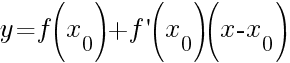 2. Признак возрастания и убывания функцииЕсли функция непрерывна и имеет производную в каждой точке промежутка и производная положительная на этом промежутке, то функция возрастает. А если производная отрицательная. То функция убывает3. Геометрический смысл производной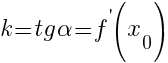 4.Что называется скалярным произведением двух векторов?Называется произведение длин этих векторов на косинус угла между ними5.Что называется цилиндром?Тело, ограниченное цилиндрической поверхностью и двумя кругами6.Площадь поверхности цилиндра   S=2πr(h+r)\7. Площадь поверхности конуса S = π R2 + π R l = π R (R + l)